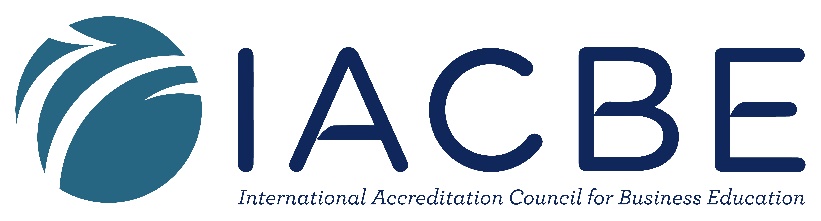 Public Disclosure of Student AchievementInstitution Name: Lakewood UniversityBusiness Unit(s) included in this report: Associate of Applied Business in Business ManagementAcademic Period Covered: January 1, 2023 – December 31, 2023 Date Report Posted:  January 31st, 2024 Calculations for Measures PROGRAMMEASURETARGETRESULTAssociate of Applied Business in Business Management Graduation Rate 60%100%MEASUREDESCRIPTION AND HOW IT WAS CALCULATEDGraduation Rate Cohort established in 2022 and tracked through the 2023 calendar year. 1 student graduated while 9 are continuing their studies. 